О внесении изменений в Постановление Администрации Истоминского сельского поселенияот 16.12.2013 г. № 431 « Об утверждении муниципальной программы  «Обеспечениеобщественного порядка и противодействие преступности на 2014-2020 годы»    В соответствии с Постановлением Администрации Истоминского сельского поселения № 284 от 15.08.2013 «Об утверждении Порядка разработки, реализации и оценки эффективности муниципальных программ Истоминского сельского поселения», в связи с изменением объема бюджетных ассигнований, ПОСТАНОВЛЯЮ:Внести в муниципальную программу Истоминского сельского поселения «Об утверждении муниципальной программы «Обеспечение общественного порядка и противодействие преступности на 2014-2020 годы» следующие изменения:в приложении:Паспорт муниципальной программы «Обеспечение общественного порядка и противодействие преступности» -  Объёмы бюджетных ассигнований муниципальной программы – Общий объём финансирования муниципальной программы с 2014 по 2020 годы составляет 425.12014 год – 66.3 тыс. рублей;2015 год –  59.8 тыс. рублей;2016 год –  59.8 тыс. рублей;2017 год -   59.8 тыс. рублей;2018 год –  59.8 тыс. рублей; год – 59.8 тыс. рублей;2020 год  – 59.8 тыс. рублей.2).«Паспорт программы»:Раздел 4. Информация по ресурсному обеспечению муниципальной программы  - подраздел «ресурсное обеспечение муниципальной программы»Общий объем бюджетных ассигнований местного бюджета – 425.1 тыс. рублей, в том числе:2014 год – 66.3.0 тыс. рублей;2015 год – 59.8 тыс. рублей;2016 год – 59.8 тыс. рублей;2017 год -  59.8 тыс. рублей;2018 год – 59.8 тыс. рублей;2019 год – 59.8 тыс. рублей; год– 59.8 тыс. рублей.3) В разделе 7.Подпрограмма 7.1.ПАСПОРТ подпрограммы «Противодействие коррупции в Истоминском сельском поселении»  Объёмы бюджетных ассигнований муниципальной программы – Общий объём финансирования муниципальной программы с 2014 по 2020 годы составляет  Общий объем бюджетных ассигнований местного бюджета – 409.1 тыс. рублей, в том числе:2014 год – 66.3 тыс. рублей;2015 год – 55.8 тыс. рублей;2016 год – 55.8 тыс. рублей;2017 год – 57.8 тыс. рублей;2018 год – 57.8 тыс. рублей;2019 год – 57.8 тыс. рублей;год – 57.8 тыс. рублей.4.)Раздел 7.5. Информация по ресурсному обеспечению подпрограммы изложить в следующей редакции:Общий объем бюджетных ассигнований местного бюджета – 409.1 тыс. рублей, в том числе:2014 год – 66.3 тыс. рублей;2015 год – 55.8 тыс. рублей;2016 год – 55.8 тыс. рублей;2017 год – 57.8 тыс. рублей;2018 год – 57.8 тыс. рублей;2019 год – 57.8 тыс. рублей;год – 57.8 тыс. рублей.Приложение 2Расходыбюджета на реализацию мероприятий муниципальной программы Истоминского сельского поселения «Обеспечение общественного порядка и противодействие преступности на 2014-2020 годы»приложение 3                                                                                                                                                                                                        к  муниципальной программе  Истоминского сельского поселения«Обеспечение общественного порядка и противодействие преступности на 2014-2020 годы»РАСХОДЫобластного бюджета, федерального бюджета, местных бюджетов и внебюджетных источниковна реализацию муниципальной программы «Информационное общество» в Истоминском сельском поселении2. Постановление вступает в силу со дня его обнародования.3.Контроль за исполнением настоящего постановления оставляю за собой.Глава Истоминского сельского поселения                        А. И. Корниенко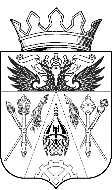 АДМИНИСТРАЦИЯ ИСТОМИНСКОГО СЕЛЬСКОГО ПОСЕЛЕНИЯПОСТАНОВЛЕНИЕАДМИНИСТРАЦИЯ ИСТОМИНСКОГО СЕЛЬСКОГО ПОСЕЛЕНИЯПОСТАНОВЛЕНИЕАДМИНИСТРАЦИЯ ИСТОМИНСКОГО СЕЛЬСКОГО ПОСЕЛЕНИЯПОСТАНОВЛЕНИЕАДМИНИСТРАЦИЯ ИСТОМИНСКОГО СЕЛЬСКОГО ПОСЕЛЕНИЯПОСТАНОВЛЕНИЕАДМИНИСТРАЦИЯ ИСТОМИНСКОГО СЕЛЬСКОГО ПОСЕЛЕНИЯПОСТАНОВЛЕНИЕАДМИНИСТРАЦИЯ ИСТОМИНСКОГО СЕЛЬСКОГО ПОСЕЛЕНИЯПОСТАНОВЛЕНИЕАДМИНИСТРАЦИЯ ИСТОМИНСКОГО СЕЛЬСКОГО ПОСЕЛЕНИЯПОСТАНОВЛЕНИЕАДМИНИСТРАЦИЯ ИСТОМИНСКОГО СЕЛЬСКОГО ПОСЕЛЕНИЯПОСТАНОВЛЕНИЕАДМИНИСТРАЦИЯ ИСТОМИНСКОГО СЕЛЬСКОГО ПОСЕЛЕНИЯПОСТАНОВЛЕНИЕАДМИНИСТРАЦИЯ ИСТОМИНСКОГО СЕЛЬСКОГО ПОСЕЛЕНИЯПОСТАНОВЛЕНИЕАДМИНИСТРАЦИЯ ИСТОМИНСКОГО СЕЛЬСКОГО ПОСЕЛЕНИЯПОСТАНОВЛЕНИЕАДМИНИСТРАЦИЯ ИСТОМИНСКОГО СЕЛЬСКОГО ПОСЕЛЕНИЯПОСТАНОВЛЕНИЕ 30.10.2014№ 275х. Островскогох. Островскогох. Островскогох. Островскогох. Островскогох. Островскогох. Островскогох. Островскогох. Островскогох. Островскогох. Островскогох. ОстровскогоСтатусНаименование муниципальной программы, подпрограммы основного мероприятияОтветственный исполнитель, соисполнитель, участникиКод бюджетной классификацииКод бюджетной классификацииКод бюджетной классификацииКод бюджетной классификацииРасходы, тыс. рублейРасходы, тыс. рублейРасходы, тыс. рублейРасходы, тыс. рублейРасходы, тыс. рублейРасходы, тыс. рублейРасходы, тыс. рублейРасходы, тыс. рублейРасходы, тыс. рублейСтатусНаименование муниципальной программы, подпрограммы основного мероприятияОтветственный исполнитель, соисполнитель, участникиЦСРВРРзПр2014год2015год2015год2016год2017год2018год2019год2020годвсего12345678910101112131415ПрограммаОбеспечение общественного порядка и противодействие преступностиАдминистрация Истоминского сельского поселения110000066.359.859.859.859.859.859.859.8425.11.ПодпрограммаПротиводействие коррупцииАдминистрация Истоминского сельского поселения111000066.355.855.855.857.857.857.857.8409.11.1Мероприятия по изданию и размещению правовых актов муниципального образования в печатных изданиях и на Интернет сетиАдминистрация Истоминского сельского поселения1112434240010448.037.037.037.057.857.857.857.8353.21.1Мероприятия по изданию и размещению правовых актов муниципального образования в печатных изданиях и на Интернет сетиАдминистрация Истоминского сельского поселения1112434240120218.318.818.818.8  55.91.2.Оптимизация функционирования системы противодействия коррупцииАдминистрация Истоминского сельского поселения000000001.3Антикоррупционная экспертиза нормативных правовых актов Администрации Истоминского сельского поселения и их проектовАдминистрация Истоминского сельского поселения000000001.4Организация проведения мониторингов общественного мнения по вопросам проявления коррупции, коррупциогенности и эффективности мер антикоррупционной направленности в Истоминском сельском поселенииАдминистрация Истоминского сельского поселения000000001.5Создание условий для снижения правового нигилизма населения, формирование антикоррупционного общественного мнения и нетерпимости к коррупционному поведениюАдминистрация Истоминского сельского поселения000000001.6Мероприятия по просвещению, обучению и воспитанию по вопросам противодействия коррупцииАдминистрация Истоминского сельского поселения000000001.7Обеспечение прозрачности деятельности органов местного самоуправления Истоминского сельского поселенияАдминистрация Истоминского сельского поселения00000000Подпрограмма 2Профилактика правонарушений, экстремизма и терроризмаАдминистрация Истоминского сельского поселения112000002.02.02.02.02.02.02.012.02.1Мероприятия по антитеррористической защищенности объектовАдминистрация Истоминского сельского поселения1122435240010402.02.02.02.02.02.02.012.02.2Информационно-пропагандистское противодействие экстремизму и терроризмуАдминистрация Истоминского сельского поселения00000000Подпрограмма 3Комплексные меры противодействия злоупотребления наркотиками и их незаконному оборотуАдминистрация Истоминского сельского поселения113000002.02.02.000004.03.1Реализация мероприятий в сфере культуры в рамках подпрограммыАдминистрация Истоминского сельского поселения1132437610080102.02.02.0004.03.2Организационно-управленческие мерыАдминистрация Истоминского сельского поселения000000003.3Меры по общей профилактике наркомании, формированию антинаркотического мировоззренияАдминистрация Истоминского сельского поселения00000000СтатусНаименование      
государственной программы, подпрограммы государственной программыОтветственный    
исполнитель,     
соисполнители
Оценка расходов (тыс. рублей), годыОценка расходов (тыс. рублей), годыОценка расходов (тыс. рублей), годыОценка расходов (тыс. рублей), годыОценка расходов (тыс. рублей), годыОценка расходов (тыс. рублей), годыОценка расходов (тыс. рублей), годыСтатусНаименование      
государственной программы, подпрограммы государственной программыОтветственный    
исполнитель,     
соисполнители
201420152016201720182019202012345678910ПрограммаОбеспечение общественного порядка и противодействие преступностиВсего 425.166.359.8 59.8 59.8 59.8 59.8 59.8 ПрограммаОбеспечение общественного порядка и противодействие преступностиобластной бюджет  0000000ПрограммаОбеспечение общественного порядка и противодействие преступностифедеральный бюджет0000000ПрограммаОбеспечение общественного порядка и противодействие преступностиместный бюджет  425.166.359.8 59.8 59.8 59.8 59.8 59.8 ПрограммаОбеспечение общественного порядка и противодействие преступностивнебюджетные источники0000000Подпрограмма 1«Противодействие коррупции»Всего   409.166.3 55.8 55.8 57.8 57.8 57.8 57.8 Подпрограмма 1«Противодействие коррупции»областной бюджет  0000000Подпрограмма 1«Противодействие коррупции»федеральный бюджет0000000Подпрограмма 1«Противодействие коррупции»местный бюджет 409.166.3 55.8 55.8           57.8           57.8            57.8           57.8 Подпрограмма 1«Противодействие коррупции»внебюджетные источники0000000Подпрограмма 1«Противодействие коррупции»внебюджетные источники0000000